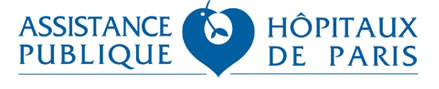 DISPOSITIF TESTCOLOCATION INTERNES Vous êtes interne à l’AP-HP et vous rencontrez des difficultés à vous loger pour effectuer votre première année en région parisienne.Vous êtes alors éligible au Dispositif « colocation internes ».Le dispositif en bref : L’AP-HP peut vous proposer une colocation avec un loyer forfaitaire de 300 € par mois Une convention d’occupation d’une durée de 6 mois non renouvelable. Ce contrat de location à durée limitée correspond au temps nécessaire d’installation pérenne dans la région et vous permet d’anticiper ainsi votre sortie du dispositif.Attention : tout maintien dans les lieux au-delà de la durée de la convention consentie entrainera la facturation d’une indemnité égale à la valeur locative de marché.Il s’agit d’une colocation mise à disposition le temps d’un semestre. Il devra être restitué en cas de changement de situation.Instruction de votre demandeComplétez la présente demande et collectez les pièces justificatives suivantes :Copie de votre pièce d’identitéRelevé d’identité bancaireAttestation employeur à demander au bureau des internesJustificatif de votre domicile actuelVotre dernier avis d’impôt sur le revenu ou celui de vos parentsDernier avis d’attribution de bourse (même si vous n’êtes plus boursier) Soumettez celle-ci au syndicat des internes pour un passage en commission de validation au sihp@sihp.fr ou ………….adresse du SRP ( si vous êtes généraliste)En cas d’accord, votre dossier sera transmis au responsable du bureau des internes du siège pour vérification de l’éligibilité de votre candidatureIl sera ensuite envoyé au Pôle logement de la DRH de l’AP-HP qui prendra contact avec vous pour la signature de la convention d’occupation.Attention : Seuls les dossiers complets seront instruitsDemandeur (titulaire de l’AP-HP)  Mme   M. 	Nom : ................................................................Prénom : ....................................................Nom d’usage : ................................................... Né-e le : ........ / ........ / ........  à : ....................................................................................................................... Téléphone portable : .................................................. Email :........................................................................Identifiant AP-HP (code APH) : ................................... Adresse postale actuelle :...............................................................................................................................………………………………………………………………………………………………………………………………………………………………….Critères d’éligibilité Année d’internat :Premier stage  à l’APHP :	 oui                NonBoursier ou ancien boursier   :             oui                NonInformations relatives au site d’affectationG.H : ................................................................	 Site du poste : ...........................................................................	Service.........................................................CADRE RÉSERVÉ AU SERVICE LOGEMENTDemandeurDate et signatureReprésentant du syndicat des internesDate et signatureResponsable du bureau des internesDate et signatureDate attributionRéférence du logementDate d’effet